Idiot’s Array Casino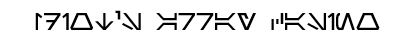 Welcome to the Grand Opening of Ol’Vals newest and most exquisite Casino!Up for some rounds of High Stakes Sabacc? You’ve come to the right place!Eager to taste some of the Galaxies best beverages? We got them!Planning to enjoy a good time with one of our beautiful escorts? Stay as long as you’d like!The Idiot’s Array is open for business and you’re our most esteemed guest! Come and enjoy all the pleasures this Galaxy has to offer, all in one place!Join us at the Idiot’s Array Casino! Aru LawDescription:The Idiot’s Array Casino is a big building, carved out of the walls of Ol’Val right above House Qel-Droma’s Headquarters. Its primary purpose is to entertain all the visitors of the shady port. But one secret purpose is behind the construction of such a flamboyant endeavor, to spy!Being under the control of House Qel-Droma, the Idiot’s Array is the perfect place to invite people of interest that we wish to learn more about. With a carefully selected staff, specially trained to obtain information while maintaining the facade of working in the Casino we have everything we could ever hope for to get all the intel we need. Be it to extort, threaten or blackmail, our staff can handle it.Upon entering the Casino, one is presented with a beautiful three floored fountain which cascades into a glass covered lake for you to walk upon. There, you can leave your belongings with the receptionists and trade credits for Casino currency and vice versa.Behind the fountain, a grand staircase made of the purest white marble, adorned with a fluffy red carpet with strings of gold woven upon gives passage to the grand room.It is in the grand room that the High Stakes Sabacc tables are set, on a small circular plaza with bright yellow floors. In the very center of that plaza, there’s a small elevated stage in which exotic dancers and musicians can entertain the guests.To the left of the grand room there’s a dining area that works as a Cantina. It has darker lighting and is smaller in size but accommodates a lot of people. Everyone is invited to relax there with a full belly, a strong ale and the smooth sound of Jizz. It is also a great place to agree on some shady deals between parties in the Port as it is a secluded and inconspicuous area. Or is it?To the right of the grand room, with a very flashy sign and a big security at the front, is the Casino’s very own Red Light District, or rather Red Light Room. Keeping with tradition, it is a room where red is king, and several private settings are prepared to accommodate all the different tastes that the most esteemed clients have to offer. Our panel of man and woman working there as escorts is highly regarded in the staff as they are closest to our guests and therefore, are able to acquire information on a more personal setting.On top of the Casino, there’s the Manager room where he can keep an eye on all that’s happening in his Kingdom! His room is decorated with all types of art from all around the Galaxy, making it look like a real museum. But the most eye catching piece of his collection is the Sculpture of his favorite Twi’Lek in the whole Galaxy, carved from none other than the local specialty, Ol’Val’s rocks!His room connects to a meeting room where all the big names of Ol’Val can gather to discuss serious credit flow deals and can also be used by Qel-Droma to engage in planning discussion.And who leads this endeavor? Why none other than the man himself, Aru Law! A devoted Qel-Droman which will do everything for his House, but that can’t put aside his true nature. He loves to conduct criminal contracts, but most of all, he loves to gamble!